SUMMER COURSE “SECURITY RISK MANAGEMENT”07.08-18.08.2023, RIGA, LATVIA(arrival date 6.08.2023, departure date 19.08.2023)APPLICATION FORM By sending this application form I certify that the information provided is correct. I agree that my personal data (name, surname, personal identity number, contact information, gender, information about home University and study programme) will be processed by Turiba University and will be stored for a period of time requested by the ERASMUS+ project financing authority. As well as applying for the courses, I agree that Intensive Courses will be photographed and filmed and audio-visual materials will be used for publicity reasons in websites, social networks or printed media.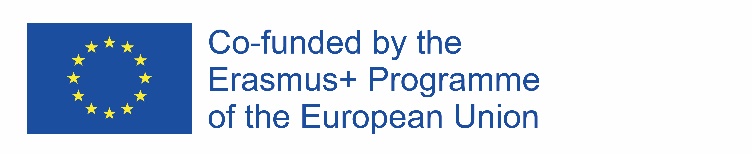 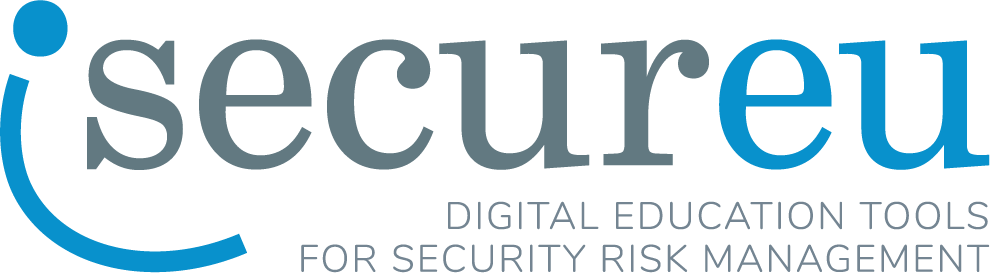 ERASMUS+ Strategic partnership “Digital education tools for security risk management”Project number: 2021-1-LV01-KA220-HED-000023056ERASMUS+ Strategic partnership “Digital education tools for security risk management”Project number: 2021-1-LV01-KA220-HED-000023056NameSurnameGenderCitizenshipDate of birthHome UniversityStudy programme, level (bachelor or master), study yearE-mail and contact phonePlease explain your motivation to participate in Intensive course